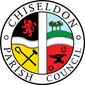 	MINUTES of the PLANNING, TRANSPORT DEVELOPMENT AND HIGHWAYS COMMITTEE MEETINGheld on Thursday 28th July 2022 7.30pm The Old Chapel, Butts Road, ChiseldonPresent:  Councillors: Steve Duke (Committee Vice Chairman), Chris Rawlings, Pauline Barnes. 22/39 Approval of apologies givenApologies:   Cllrs Harris and Jefferies have a prior meeting engagement. Cllr Kearsey is away. Non-attendance with no apologies: Cllr Patel, Cllr Simpson.A proposal was made to approve the apologies given. The proposal was seconded and all Cllrs were in favour.22/40. Declarations of Interest.   NonePublic Recess:   None22/41. Approval of minutes from 30th June 2022.   No changes A proposal was made to approve these minutes as an accurate reflection of the meeting. The proposal was seconded and all Cllrs were in favour.22/42. Action points from previous meeting. Clerk 20/122.   Engage with SBC Highways on cost of removing the Build Out.  SBC have confirmed that this item will be on the list for consideration for inclusion in the 2023 work program.  Have asked Ward Cllr Jefferies to follow this up as this doesn’t guarantee the work can be done.  No further information available. Clerk 21/73  Ask Ward Cllr Jefferies to assist with the provision of traffic lights on New Road/A346. See minute item for details.  No progress with this, will ask WC Jefferies to follow up. No further information available. Clerk. 22/32-33. Reply to SBC with decisions on planning applications. DONE
Clerk 22/37. Publicise Dial-A-Ride. Pending.22/43. PLANNING.  Discuss & Vote on S/HOU/22/1054. 9 Draycott Road. First floor front extension.   A proposal was made to reply with no objection. The proposal was seconded and all Cllrs were in favour.22/44. PLANNING.  Discuss & Vote on S/HOU/22/0965. 48 Norris Close. Rear dormer window.A proposal was made to reply with no objection.  The proposal was seconded and all Cllrs were in favour.22/45. PLANNING. Discuss and vote on S/22/1008. Chiseldon Farm barns. Ypres Road. Draycot Foliat. Change of use & re-siting of menage. A proposal was made to reply to SBC that more Highways information was needed before a decision could be voted on.  objection.  The proposed vehicle parking for 65 spaces is concerning regarding the use of the site and also access via the narrow Ladysmith Road. The proposal was seconded and all Cllrs were in favour.22/46. PLANNING. Discuss and vote on S/22/0741. Walled garden and Burderop Park. Tented structure for temp. residential accommodation (approx. 3 years) and thereafter a plant nursery office.A proposal was made to reply with no objection.  The proposal was seconded and all Cllrs were in favour.22/47. PLANNING. Discussion & vote on any planning applications received from Swindon Borough Council after the agenda is published. None received22/48. Neighbourhood Plan.  The proposed meeting on the 26th July did not go ahead. Re-schedule for September. 22/49. HIGHWAYS.   Solar lighting street light at Strouds Hill. £3000 in current years budget to fund this item.Cllrs agreed that this was a project worth exploring further. The Clerk is to get quotes for suitable types of lighting and bring back to the next planning meeting.22/50. TRANSPORT. No items22/51. Budget ideas for 2022/23Thoughts were:Add funds to the budget for further layby/parking projects.Explore whether funding would be required for traffic lights work on A346 – either provision of equipment or payment for permissions etc. Possibility to pay for signage/bollards for “Safe crossing” points on A346. 22/52. Items for the next agenda. None. Meeting closed at 19.55Cllr Rawlings has given his apologies for the next meeting.Next meeting: Thursday 25th August 2022 7.30pm. At the Old Chapel, Butts Road, Chiseldon.ACTION POINTSClerk 20/122.   Engage with SBC Highways on cost of removing the Build Out.  SBC have confirmed that this item will be on the list for consideration for inclusion in the 2023 work program.  Have asked Ward Cllr Jefferies to follow this up as this doesn’t guarantee the work can be done.Clerk 21/73  Ask Ward Cllr Jefferies to assist with the provision of traffic lights on New Road/A346. See minute item for details.  No progress with this, will ask WC Jefferies to follow up.
Clerk 22/37. Publicise Dial-A-Ride.Clerk. 22/43-46. Reply to SBC with decisions on planning applications.Clerk 22/49.  Gather quotes for solar lighting for Strouds Hill for next meeting.List of CPC planning application votesApplication and propertyCPC decisionDate voted onS/HOU/22/0497. Wheatley, High Street. 2 storey rear extension.Supported with conditionsApril 22S/22/0556. Saracens, Turnball. Single storey rear extension & separate sun room.No objectionApril 22S/22/0595 & S/LBC/22/0604. Change of use for Bothy on Burderop Estate to 1 dwelling. Includes listed building application.No objectionApril 22S/22/0695. Burderop Park: Alterations to the mansion, Tudor wing and north wing to facilitate a change of use from offices to a dwelling and erection of a detached garage, plus alterations to the stable block, cottage/ restaurant and walled garden bothy without compliance with condition 2 (Approved Drawings) from previous consent S/LBC/20/1339.ApprovedMay 22S/HOU/22/07151 The Orchard, Chiseldon. Single storey rear extension. Front porch. Garage conversion to habitable space. Detached garage & increase in roof height & dormer window to rear.ApprovedMay 22S/AMEND/22/0657. Chiseldon Farm, Ypres Road. Draycot Foliat.  Provision of Use class B8 storage use in addition to Use classes B1(a) and B1(c)  - now both Use class E – and alterations to the approved elevations and floor plans of building 2 (former grain store)No objectionMay 22S/HOU/22/0764 Single storey rear extension. 13 Sambre Road. ApprovedMay 22S/22/0814. National Data Centre, old Burderop Hospital Site, Wroughton. Construction of a temporary car park and 2 metre high fencing (retrospective)Supported with conditionsJune 22 S/OUT/22/0796. Land to the rear of Saddlestones, Butts Road, Chiseldon.  Outline application for the erection of 1 self-build dwelling, & assoc infrastructure. Access not reserved. Rejected. Conditions listed in event of SBC approval.June 22S/HOU/22/1054  9 Draycott Road. First floor front extensionNo objectionJuly 22S/HOU/22/0965. 48 Norris Close. Rear dormer window.No objectionJuly 22S/22/1008. Chiseldon Farm barns. Ypres Road. Draycot Foliat. Change of use & re-siting of menage.No vote. More info requestedJuly 22S/22/0741. Walled garden and Burderop Park. Tented structure for temp. residential accommodation (approx. 3 years) and thereafter a plant nursery officeNo objectionJuly 22